НАРУЧИЛАЦКЛИНИЧКИ  ЦЕНТАР ВОЈВОДИНЕул. Хајдук Вељкова бр. 1, Нови Сад(www.kcv.rs)ОБАВЕШТЕЊЕ О ЗАКЉУЧЕНОМ УГОВОРУ У ПОСТУПКУ ЈАВНЕ НАБАВКЕ БРОЈ 19-19-O, партија 11Врста наручиоца: ЗДРАВСТВОВрста предмета: Опис предмета набавке, назив и ознака из општег речника набавке: Набавка материјала за хронични програм дијализе за потребе Клинике за нефрологију и клиничку имунологију, одељење хемодијализе Клиничког центра Војводине33181520 - Потрошни материјал за реналну дијализу33141324 – Игле за дијализу33692800 – Раствори за дијализуУговорена вредност: без ПДВ-а 1.286.900,00 динара, односно 1.415.590,00 динара са ПДВ-ом.Критеријум за доделу уговора: најнижа понуђена ценаБрој примљених понуда: 1Понуђена цена: Највиша: 1.286.900,00 динараНајнижа: 1.286.900,00 динараПонуђена цена код прихваљивих понуда:Највиша: 1.286.900,00 динараНајнижа: 1.286.900,00 динараДатум доношења одлуке о додели уговора: 01.04.2019. годинеДатум закључења уговора: 11.04.2019. годинеОсновни подаци о добављачу:,,Fresenius Medical Care Srbija“ д.о.о., ул. Београдски пут бб, ВршацПериод важења уговора: до дана у којем добављач у целости испоручи наручиоцу добра, односно најдуже годину дана.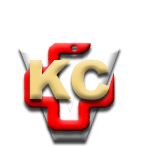 КЛИНИЧКИ ЦЕНТАР ВОЈВОДИНЕАутономна покрајина Војводина, Република СрбијаХајдук Вељкова 1, 21000 Нови Сад,т: +381 21/484 3 484 e-адреса: uprava@kcv.rswww.kcv.rs